Repeat Until PracticeFor each of the following, keep track of the value of the variable x in the provided chart:Question 1: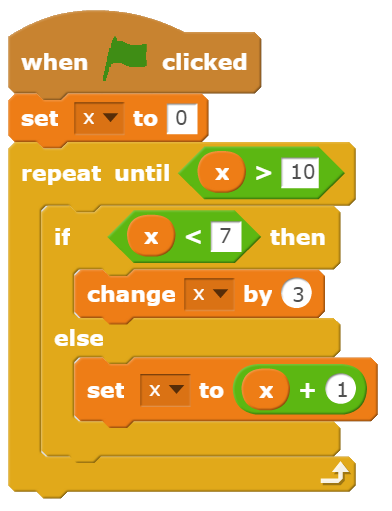 Question 2: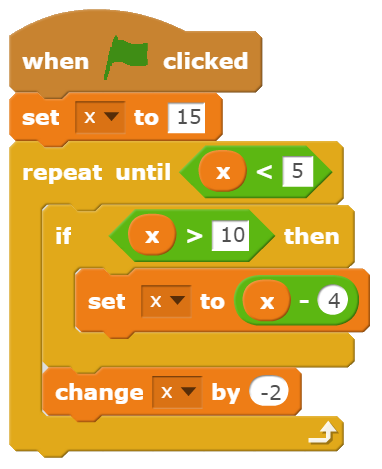 Question 3: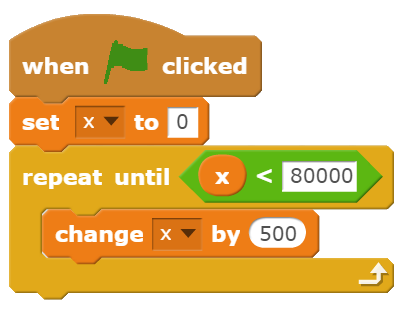 iterationsvalue of xiterationsvalue of xiterationsvalue of x